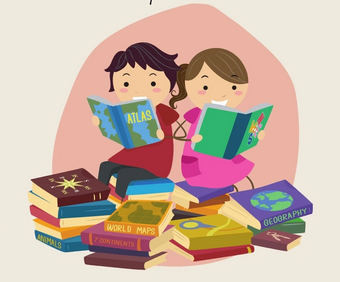 Aralin 1MmAralin 2Aralin 3Aa  ma  ma  ma  ma	        a  a  a  a          sa  sa  sa  saAralin 4    Angang			ang			angMasama Ang SasamaSasama ang ama.Sasama ang masa.Masama ang sasama.Sa masa,ang ama.Aralin 5  IiMi  mi  mi  mi     	i  i i  i		si  si  si  si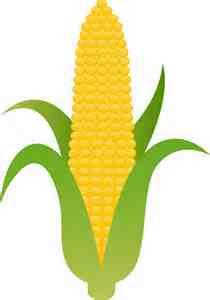 Maasim ang MaisMimi, mimi	May mais sa mesa	May mais sa mesaMaasim ang mais sa mesa.Sa MisaIisa si MimiIsama mo si Ami sa misaIsasama mo si Ami,si Sisa, si MimiAralin 6Oomo  mo  mo  mo     o  o  o  o    so  so  so  so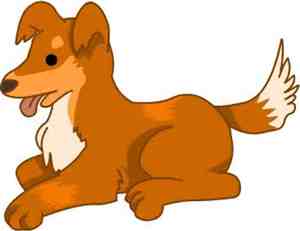 Maamo Ang Aso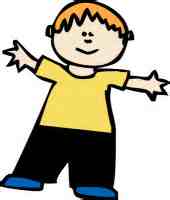 Isama mo si SisoSi Siso ang amo mo.Sasama ang oso sa aso.Ang Amo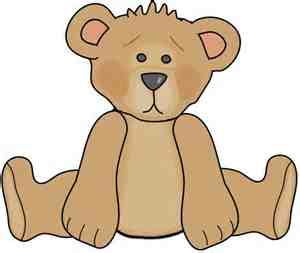 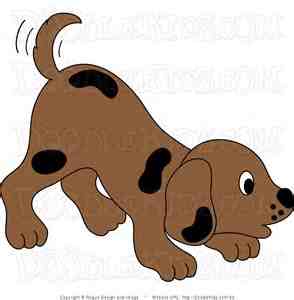 Iisa ang amoMaamo ang asoMaamo ang asoSasama- sama sa amo,Sa aso,sa osoSi Simo ang amo.Aralin 7Ay  	ay  		 ay  	ay		 ay 		 aySama-samaSi Ami ay sasama sa ama.Si Mimi ay sasama sa mama.Ang aso ay isasama.Ang aso, si Ami,si Mimi, si ama,Si mama ay sasama.Aralin 8EeMe  me  me  me       e  e  e  e            se  se  se  sesi Ema			Si Emi			Si Emi ay sasama.sa mesa		ang mesa		Sa ama ang mesa.Ang mesa ay	              Ang mais sa mesaMaasim ang mais sa mesa.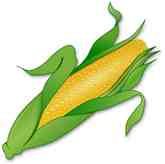 Ang MaisMama, mamaMay mais sa mesaMay mais sa mesaMaasim ang mais sa mesa.			Aralin 9			      Uu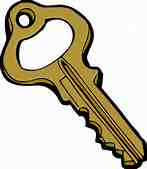 May Susi Si EmaAmi, EmaNasa mesa ang susi mo.Sumama si Susi sa amo.Si Emi ay mausisa.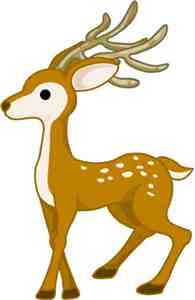 						Ang UsaMay usa si  ama.		                           Iisa ang usa.		                           Iisa ang usa.		                      Oo, iisa ang usa.Aralin 10KkKa		ke			ki			ko			kuKasama ko si Kiko.			Sasama ako sa kaka.May usok sa kisame.		Kasama mo ang kuya ko.Sasama KamiKiko, KikoIsama mo ako.Si Sesi, si KakaKami ay sasama.Sasama, sasamaKami ay sasama.     Aralin 11								Yyya           ye            yi              yo               yu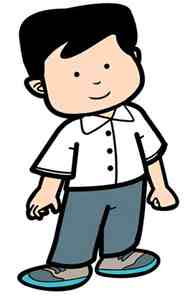 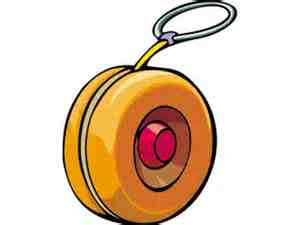 Si MomoySi  Momoy  ay  masaya.Siya ay may yoyo.Siya ay may maya.Siya ay may yaya.Sumasama si Momoy sa yaya.Masaya si Momoy.Aralin 12							Mga                            Maayos ang mga kama.                         Kay Momoy ang mga  mais.                             May mga usa si Kikoy.                      Ang mga saya ay kay Memay.Ang Mga Kasama KoAng mga kasama koAng mga kasama ko ay masasaya.May mga usa si Kikoy.May mga aso si Simo.May mga maya si Ami.Masaya si Ami, si Kikoy, si Simo sa mga usa, aso, maya.						Aralin 13Llla			le			li			lo			luIlakas mo ang lukso.Ang mga lalaki ay malalaki.Si Lili ay malakas lumukso.Si Lisa ay my laso sa ulo.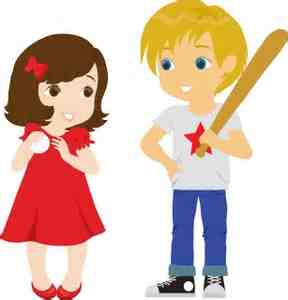 Si Lili        Si Lili ay malaki,siya ay malakas lumukso.           Malaki,malakas si Lili sa kalulukso.             Si Lili ay may laso sa ulo.              Alay ko ang laso kay Lili.            Kulay asul ang laso.          Malaki ang laso.Malaki si Lili sa alay ko.Aralin 14Nn		na			ne			ni			no			nuNanay ni Nonoy.Nais naming inumin iyan.Nasaan ang nanay ni Nini.Anu-ano ang mainam na kainin.Nasaan Si NinaNasaan si Nina. Nasaan ang mga unan, ang anim na unan.Kanina ay kay linis-linis. Nasanay na kasi si Nina. Sinasakyan ang mga malilinis na unan namin. Naku! Maiinis na ang nanay.Ayan na si Nina, nanay.      Aralin 15Gg	ga			ge			gi			go			guMalamig sa kamalig naming.Malulusog ang mag-iina.Naligo ako sa umaagos na ilog.Masigla si Gigi sa umaga.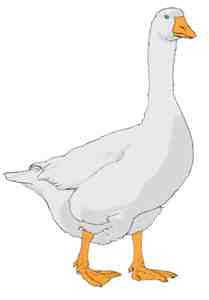 Ang Gansa Ni GegiSi Gegi ay may gansa. Ang gansa niya ay si Gali. Laging naliligosi Gali sa ilog. Kasama ni Gegi si Gali sa ilog.Kasamani Gegi si Gali maligo sa ilog. Si Gegi ay malusog. Siya ay masigla.Malusog si Gali. Masigla naman sya.Masaya si Gegi  na kasama na si Gali.      Aralin 16       Ngng			ng			ng			ng		Kinakain ng maya ang mais.Ang saya ng nanay ay asul.Kasama ng kuya mo si Nonoy.Ang laso ng alila ay asul.Ano ang NaisSi Sisa ang amo ng aso.Si Ami naman ang amo ng maya.May alaga naman na usa si Elma.Ano kaya kay Nani.Ayun siya sasulok,umiiyak.Maya-maya, sila ng nanay ay umaalis. Mamimili sila ng nais niya.Aralin 17nga    nge    ngi    ngo    ngu                  ang       eng   ing   ong   ungsi Maning ay		ngayong umaga		isang manikaang kulungan	kailangan ko ang		ang ninang nimalinis ang lansanganMay lasong lila si ninang.Si Minang ay isinilang sa nayon.Kailangan niyang umalis ngayon.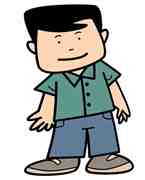 Ang ngalan ng asong maamo ay King.Ang Magkakasama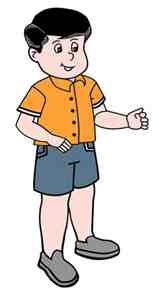 Si Maning ay anak ng isang mayaman.Kasama niya lagi si Minong.May malaking aso si Maning.Laging kasamaniya ang kanyang aso.Maamo-amo ang aso.Kumakain ngkanin at ulam ang kanyang aso.Nais ni Minong ang isang aso. Kailangan niya ng kasama.Kaya nag-alay si Mening ng isang asokay Minong. Ngayonlaging masaya silang magkasama.Aralin 18Wwwa         we            wi          wo           wu	Walo kaming sumaya.			Ayaw ni Wini ang umuwi.	Nawala ang walis ni Wili.	Sumuko ang kaaway sa kawal.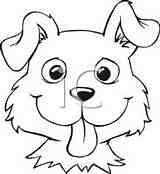 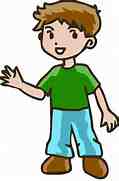 Ang Aso Ni Wili		Si Wili ay may isang aso. Ang ngalan ng aso ay Wowi.	Kumakain si Wowi ng kanin na may ulam. Ayaw niyang kumain	kung walang ulam.		Minsan sumama si Wili sa kanyang ama.Namasyal sila kina	Wilson. Kinaaway si Wowi kaya kumalas si Wowi kay Wili.	Wala ngayon si Wowi kina Wili.  Aralin 19Rr		ra		 re			ri 			ro 		 ruMaymaraming laruan si Remi.Ang relo ng kalaro ko ay sira.Si Karlos ay my sariling araro.Marunong mamirinsa ng kasama ni Rina.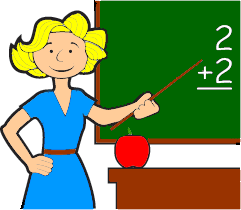 Ang GuroSi Rosa ay isang marunong na guro.Guro siya nina Remi.Araw-araw masaya sila sa klase.		Maunawain si Rosa. Lagi siyang naroon kung kinkailangan	ng mga mag-aaral. Araw-araw silang naglalaro ng maraming	uring laro. Marami ring aralin ang ginagawa nila. Ang gurong si	Rosa ay masaya,maunawain at masigla.Aralin 20Bbba			be		bi			bo			buAng laso ni Belan ay bago.Ang baso sa mesa ay ay basag.Binili ni Bino ang bagong bola.Bumili ng bigas si binibining Ramos.Sa KuboSi Bino ay may kubo. Nasa labas ng bayan ang kubo. Kasama niya sa kubo si Bobong.Bago ang kubo ni Bino. May malinis na bakuran. May mababangong bulaklak sa loob ng bakuran. May mga bungang mangga rin.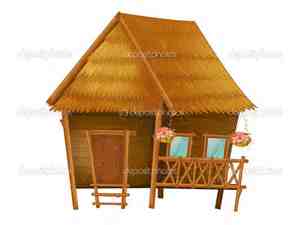 May alagang baka. May alagang bibi rin. Ang mga bibi ay kay Bino.Ang baka ay bigay ng lolo kay Bobong. Binibigyan ng inumin, ng kakainin ng baka. Binibigyan naman ang mga bibi. Sa  bakuran ng bagong kubo.Busog na busog ang baka. Busog na busog naman ang mga bibi. Mabilis silang lumaki kaya masayang-masaya ang mga kasama sa loob ng kubo.Aralin 21Ttta			te			ti			to			tuMay tutubing itim si tito.Mainit ang tubig sa timba.Natatakot si tito sa tatay mo.Tumataas ng tutubing marikit.Sa Liwanag Ng TalaAng mga tala sa langit ay maliliwanag at maririkit.Wala man ang buwan,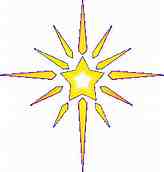 maliwanag na rin kung may mga tala.Nawiwili si Tito sa mga tala.Tuwing lumalabas siyakasama sina Totoy, Tito, Boyet at Temyo.Tinititigan nilaang mga tala. Kung minsan ay naglalaro rin sila.Maramisilang laruan.My mga tambol, may mga torotot, at maygitara rin. Masaya at maingay silang naglalaro saliwanag ng mga tala.Aralin 22Pp	pa			pe			pi			po			puPinatay ni Pablo ang putting pusa.Nagtanim si Pedro ng pipino at patola.Pito ang pabong alaga ni Pepito.May apat na paru-paro sa puno ng papaya.Ang Pusa ni Pita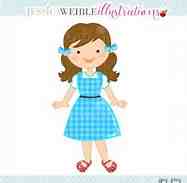 May napakarikit na pusa si Pita.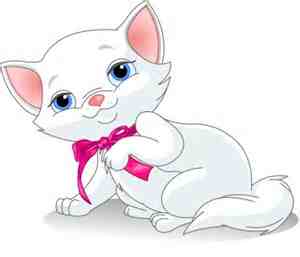 Puting-puti ito at kay linis-linis pa.Ping  ang tawag sa kanya.Nanganak si Ping kagabi. Pito ang mga kuting niya. Apat ang babae at tatlo ang lalaki.Puti at itim ang kulay nila.Matataba sila.Alagang-alaga  ni Pita si Ping at ang pitong Kuting  at pinapakain sila ng kanin at tinapay.Pinapainom pa sila ng malinis at sa mga pitong kuting. Natutuwa siya kung umaakyat sila sa puno ng papaya.Si Pita ay tunay na malapit sa puting pusa niya.Aralin 23Dd             da                 de            di             do                duNadulas si Nida sa daan.Maganda ang damit ni Dandi.May dumi sa damit si Doroy.Matipid ang dalagang kaapatid ni      Danilo.           Sa BukidMay magagandang dampa sa bukid.Dampa ito ni Domi.  Madalas siyang dinadalaw sa dampa nina Dado atDodi.Isang araw naisip ni Dodi ang dumalaw sa dampa.Kay dami-daming bunga ng punong abokado nila. Berdeng-berde pa ngunit malalambot na. Pumitas silang  dalawa ni Dadoat dinala nila sa dampa.Aralin 24  Hhha           he            hi             ho           huAng Watawat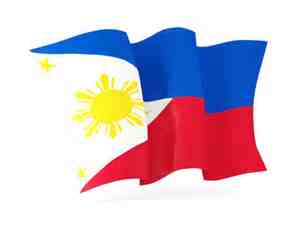 Hayun ang watawatMasdan maya tatlong kulayPula,puti at bughawTatlong bituin at isang araw.Bughaw ay katahimikanPula ay kagitinganPuti ay kalinisanKarangalan ng bayan.Ang tatlong bituin naman,Luson, Bisayas,at MindanawWalong sinag ng arawMagigiting na lalawigan.Bayaning magigitingBuhay ay ibinubuwis.mMMsSsaAamaAsaasamAmasaasaMasmamaamaAasamasaSasamamasamasama-samaAasasaSasamasa mamamasama sasasama  sasa masasama-sama saSasamasasamaSa amasa masaangang amaSasama sa amaaasa angang masaMasama ang amamasama angsasama angaasa aang amaang sasamaang masamaAasa sa mama angisasisiAmiSi Amiiisa  siMimimisaSamiSa misaSi SisamisaLisaSisaang isasamaang maismaisisamaMaisamamaasim angmaisama siOoOsomoasoSisoamomasoMimosamaamoang asoamo moSi Sisoang amaang masoang osomaamo angSi Mimosaaso ayamo ayAng aso ay maamoay amo moay mais saSi Simo ay isama moang mais ayAng amo ayAng amo mo ay si Sisoay may asoang maamo aySi Mimosa ay sasama sa amoEmamesaEmiSisiEmaEsousasusiusoang susiang usasusousisaMusaay mausisaang mausisaisusisaumasasumamaay usoay umasamausisaisususimaisusisumama samausisa siKaAkokoKakaKamikasiKakiSakokukoKesoKikousokang kasama komausisa kakasama kaang keso aykasama kamiang kuko mousok sa kisamekasama ko angyayaiyo	yoyosiya  aykaya komayakuyaMayokay sayamay mayakayasayakayosa Mayo ay ay may sayaang mga susimga kamay momga kasama moang mga masamga kukomga saya ayang mga mayamay mga yoyomga  yayaloloLolaLilimalalim anglalayas silasolamoklaloang ulo aySa alila angsilyaAlilaselyoilayo mo kayang selyo aymalalimlalakiluluksoang lalaki aylulukso siya sainasinoUnaKusina naminKainan ninyonaissananoon sa kananmainam naayannaunaUnaninumin naming angang kainan ninanasaananinokainanang nanay nilaAng lumayas kaninagugoGigigayaumaga naMagagaan anggalakgusalimaagaang sagisagang mag-anakmagaanmasaganamagulo ang leeg niAng malamig namalamignalaglagKamaligMasisigla sinanagkagulo nang nanayng kuyaamo ng aso	kasama ng kuyasilya ng nanaykainan ng mayaulo ng gansa	laso ng alilamaya ang maisngalanngusongayonalingnamingisilangisangLelongangkanlagingkailanganKulunganwalawikawalowakasuwakwaliskawalumuwisawalisayawankaliwaNinakawiniwan niIkalawa saninakaw angmalawak angang walismay kawayan saAng kawawang inaumiyak ang kawalrelolorourisiraarayMuriararolaruansariliisarasirainMramiararo ni Karlosng murang laruanmarumi roon sanaroon sa sirkomay maraming loroang oras ng reloang sikmuraIsara ni ReliabaubiabobabaebibigbigasibonbayabasbinibinibulaklakbumabasaBinibilitaotasaitotubigtataybalattintatambolginagamitlangitmabaitmasungittutubiitimTaimtimmay tutaAng tutubing marikit.tambol ng tataymaingatnatatakot sa titoginagamit ng tataypusapaapitoulappapelusapsaklapsampupipinopapasokmasarapParu-paropakpak ng pugopawis ni Pepeparu-paro sa punosampung mga pabopapel at lapismay pusang putiapat na papayamasarap na tinapaydagadampadampadiladamitbukidbukiddagatdingdingkidlatkidlatdibdibkapatiddaigdigdaigdigMatipiddampa sa bukiddampa sa bukidsilid ng kapatidsilid ng kapatidang daang madulasang daang madulasdrowing s dingdingdrowing s dingdingdamit na Magandadamit na Magandainilahad na bandilainilahad na bandiladaliri ng dalagadaliri ng dalagadalawang dalagadalawang dalagahapaghagdanhagdanhimigmahirapHuwebesHuwebesihintomahinhinhihipanhihipannahihiyahinahanapnahihilanahihilaHihiraminang halaga ngang halaga ngihagis mo kayihagis mo kaynahilo sa hirapnahilo sa hiraphinog ng mgahinog ng mgamay haligi samay haligi samahinhin simahinhin sihuwag hawakanhuwag hawakansiya ay hihintayin nisiya ay hihintayin niSa harap ilagay ang hapag.Sa harap ilagay ang hapag.Sa harap ilagay ang hapag.Sa harap ilagay ang hapag.Mahinhin ang hipag ni Henni.Mahinhin ang hipag ni Henni.Mahinhin ang hipag ni Henni.Mahinhin ang hipag ni Henni.Nahilo raw si Hepe kahapon.Nahilo raw si Hepe kahapon.Nahilo raw si Hepe kahapon.Nahilo raw si Hepe kahapon.Nahihirapan si Hilda sa hika niya.Nahihirapan si Hilda sa hika niya.Nahihirapan si Hilda sa hika niya.Nahihirapan si Hilda sa hika niya.